COURSE INFORMATON COURSE INFORMATON COURSE INFORMATON COURSE INFORMATON COURSE INFORMATON COURSE INFORMATON Course TitleCodeSemesterL+P HourCreditsECTSTurkish Foreign Policy in Republic of TurkeyATA 54223+039Prerequisites-Language of InstructionTurkish 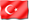 Course LevelMaster DegreeCourse TypeCompulsoryCourse CoordinatorProf. Dr. Tülay BARANInstructorsProf. Dr. Tülay BARAN Assistants-GoalsIt is aimed to teach Turkish Foreign Policy from late Ottoman Period till Republic.ContentAnalyses Turkish Foreign PolicyLearning Outcomes Program Learning OutcomesTeaching Methods Assessment Methods 1.Explains the resources 1,2,3 A,B,C2.Expresses Laussanne Peace Treaty1,2,3A,B,C3.Relates the relations with other states1,2,3A,B,C4.Discusses the security pacts1,2,3A,B,C5.Analyzes the situation after the Second World War1,2,3 A,B,C6.Discusses the new world in Cold War Period1,2,3A,B,CTeaching Methods: 1:Lecture, 2:Question-Answer, 3:DiscussionAssessment Methods: A: Exam, B:Presentation, C: HomeworkCOURSE CONTENTCOURSE CONTENTCOURSE CONTENTWeekTopicsStudy Materials1Introduction to the sources for late Ottoman and Turkish Foreign PolicyReading the specified text2The Laussane Peace Treaty 1923-1939 periods : problems and solutionsReading the specified text3Population Exchange and Turkey-Greece relationsReading the specified text4Turkey, Britain and Iraq relationsReading the specified text5Turkey Soviet Russia relationsReading the specified text6Turkey-France and Syria relationsReading the specified text7Turkey-Italy-Afganistan-the USA, Iran relationsReading the specified text8Midterm Exam9Turkey’s joining to League of Nations and Balkan PactReading the specified text10The issue of Straits and solution of Hatay problemReading the specified text11The reasons of outcome of Second World War- the developments in Germany and ItalyReading the specified text12Second World War and TurkeyReading the specified text13The beginning of Cold War Period and General Issues after 1945Reading the specified text14Marshall Help, Truman Doctrine, Korean War, Turkey and European UnionReading the specified text15The issues of Turkish Foreign Policy between 1945-2011, Cyprus Issue, European UnionReading the specified text16Final ExamRECOMMENDED SOURCESRECOMMENDED SOURCESTextbookAdditional Resources- Rıfat Uçarol, Siyasi Tarih 1789-2001- Fahir Armaoğlu, Siyasi TarihMATERIAL SHARINGMATERIAL SHARINGDocuments-Assignments-Exams-ASSESSMENTASSESSMENTASSESSMENTIN-TERM STUDIESNUMBERPERCENTAGEMid-terms125Homework125Final 150Total100COURSE CATEGORYExpertise/Field CoursesCOURSE'S CONTRIBUTION TO PROGRAMCOURSE'S CONTRIBUTION TO PROGRAMCOURSE'S CONTRIBUTION TO PROGRAMCOURSE'S CONTRIBUTION TO PROGRAMCOURSE'S CONTRIBUTION TO PROGRAMCOURSE'S CONTRIBUTION TO PROGRAMCOURSE'S CONTRIBUTION TO PROGRAMNoProgram Learning OutcomesContributionContributionContributionContributionContributionNoProgram Learning Outcomes123451To have ability to study interdisciplinary and to adopt theory, method and practices used in the other area to relevant discipline;X2To gain ability in history of Republic to make data collection, consulting literature and analyzing which form scientific knowledge in the relevant discipline;X3To acquire ability to get across with national and international academic environments related with the area of specialization;X4To become skilled in method knowledge and skills related with scientific research process;X5To gain adequacy to make critical evaluation and synthesis;X6To search his/her related thesis in the field of subject X7To have behavior and ethical sensitivity in conformity with academic life..X8To have ability to study interdisciplinary and to adopt theory, method and practices used in the other area to relevant discipline;X9To gain ability production new ideaX10To comprehend whole Mustafa Kemal’s notion and idealsXECTS ALLOCATED BASED ON STUDENT WORKLOAD BY THE COURSE DESCRIPTIONECTS ALLOCATED BASED ON STUDENT WORKLOAD BY THE COURSE DESCRIPTIONECTS ALLOCATED BASED ON STUDENT WORKLOAD BY THE COURSE DESCRIPTIONECTS ALLOCATED BASED ON STUDENT WORKLOAD BY THE COURSE DESCRIPTIONActivitiesQuantityDuration
(Hour)Total
Workload
(Hour)Course Duration (Including the exam week: 16x Total course hours)16348Hours for off-the-classroom study (Pre-study, practice)169144Mid-terms11010Homework11010Final examination12020Total Work Load232Total Work Load / 25 (h)9,28ECTS Credit of the Course9